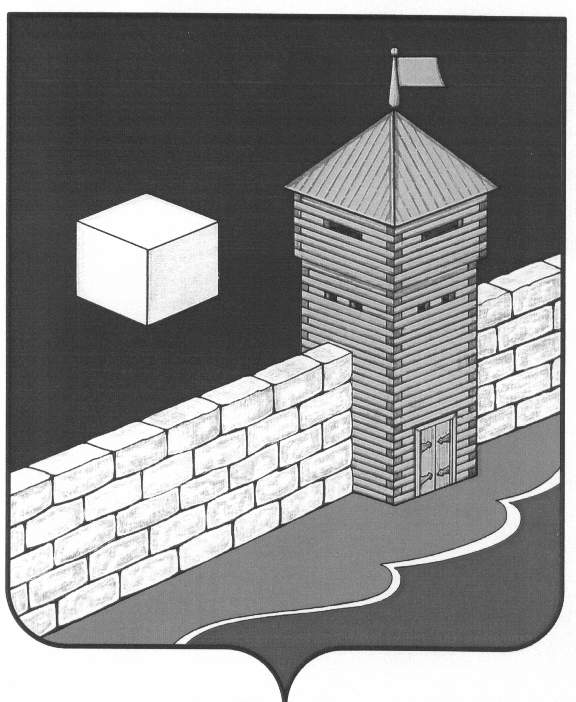                              СОВЕТ ДЕПУТАТОВБЕКТЫШСКОГО СЕЛЬСКОГО ПОСЕЛЕНИЯОб исполнении бюджетаБектышского сельского поселенияза 12 месяцев 2019 года               В соответствии с рекомендациями,  полученными Контрольно- ревизионной комиссией Еткульского муниципального района, на основании заключения  № 16 -З от 20.02.2020 года по результатам внешней проверки годового отчета «Об исполнении бюджета Бектышского сельского поселения за 2019 год» :             Совет депутатов Бектышского сельского поселения отмечает, что:    - план по доходам составил      4 430 600 рублей  12 копеек    - факт по доходам составил      4 372 192 рубля  43 копейки    Доходная часть бюджета  за 12 месяцев  2019 года исполнена на 98,68%.    - план по расходам составил   4 436 883  рубля 19 копеек    - факт по расходам составил   4 371 541  рубль 79 копеек    Расходная часть бюджета за 12 месяцев  2019 года исполнена на 98,53%.      Остаток средств, оставшихся на счету на 01.01.2020  года составляет 62  549 рублей  71 копейка.            Совет депутатов  Бектышского сельского поселения   р е ш а е т :Отчет об исполнении бюджета за 12 месяцев 2019 года принять      к сведению.Председатель Совета депутатов:                                                                                                    Н.В.АрестоваГлава Бектышскогосельского поселения:                                                                            А.Ф.БерезинаР Е Ш Е Н И Е110-заседание 5 созыва06.03.2020                                                                                               № 210